Kedves Gyerekek és kedves Szülők!2021. október 12-én pályaorientációs napunk keretében az iskolakerti programunkat is megnyitjuk.Kérjük, amennyiben lehetőségetek van rá, támogassátok, támogassák ezt a programot ezen a napon a következőkkel:virághagymákkal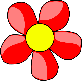 évelő növényekkel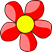 fűszernövényekkelkocka szalmabálávalszőlővel préseléshezrégi, használt ruhákkal és kiegészítőkkel madárijesztő készítéséhezőszi termésekkelTámogatásukat köszönjük. 					Éljen a kert!								a Bocskai - iskola közössége nevében:								             Takácsné Bíró Zsuzsa